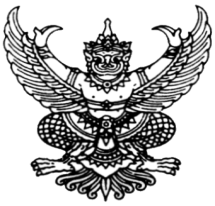     ประกาศองค์การบริหารส่วนตำบลสระโพนทองเรื่อง   มาตรการส่งเสริมความโปร่งใสในการจัดซื้อจัดจ้าง- - - - - - - - - - - - - - - - - -		เพื่อให้การบริหารราชการขององค์การบริหารส่วนตำบลสระโพนทอง  เป็นไปตามหลักธรรมาภิบาล  มีความโปร่งใส  ตรวจสอบได้  ตลอดจนสอดคล้องกับยุทธศาสตร์ชาติว่าด้วยการป้องกันและปราบปรามการทุจริตและนโยบายของรัฐบาล  องค์การบริหารส่วนตำบลสระโพนทอง  จึงได้กำหนดมาตรการส่งเสริมความโปร่งใสในการจัดซื้อจัดจ้าง  ดังนี้		1. ให้เจ้าหน้าที่ขององค์การบริหารส่วนตำบลสระโพนทอง  ซึ่งปฏิบัติหน้าที่เกี่ยวกับการจัดซื้อจัดจ้างดำเนินการเผยแพร่การจัดซื้อจัดจ้างให้เป็นไปตามพระราชบัญญัติการจัดซื้อจัดจ้างและการบริหารพัสดุภาครัฐ  พ.ศ.2560  และระเบียบกระทรวงการคลังว่าด้วยการจัดซื้อจัดจ้างและการบริหารพัสดุภาครัฐ  พ.ศ.2560		2. ให้เจ้าหน้าที่ขององค์การบริหารส่วนตำบลสระโพนทอง  ซึ่งปฏิบัติหน้าที่เกี่ยวกับการจัดซื้อจัดจ้างดำเนินการบันทึกรายละเอียด  วิธีการ  และขั้นตอนการจัดซื้อจัดจ้างและการบริหารพัสดุภาครัฐให้เป็นไปตามขั้นตอนของระเบียบกระทรวงการคลังว่าด้วยการจัดซื้อจัดจ้างและการบริหารพัสดุภาครัฐ  พ.ศ.2560  โดยดำเนินการในระบบเครือข่ายสารสนเทศของกรมบัญชีกลางผ่านระบบจัดซื้อจัดจ้างภาครัฐด้วยอิเล็กทรอนิกส์ (Electronic Government Procurment e-Gp)  ตามวิธีการกรมบัญชีกลางกำหนดแต่ละขั้นตอนดังนี้			(1)  จัดทำแผนการจัดซื้อจัดจ้าง			(2)  ทำรายงานขอซื้อหรือขอจ้าง			(3)  ดำเนินการจัดหา			(4)  ขออนุมัติซื้อหรือจ้าง			(5)  การทำสัญญา			(6)  การบริหารสัญญา			(7)  การควบคุมและการจำหน่าย		3.  ห้ามมีเจ้าหน้าที่ขององค์การบริหารส่วนตำบลสระโพนทอง  ซึ่งปฏิบัติหน้าที่เกี่ยวกับการจัดซื้อจัดจ้าง  เข้าไปมีส่วนได้ส่วนเสียผู้ยื่นข้อเสนอหรือคู่สัญญาของ องค์การบริหารส่วนตำบลสระโพนทอง  และให้คณะกรรมการต่างๆ  ที่ได้รับการแต่งตั้งให้มีเจ้าหน้าที่รับผิดชอบเกี่ยวกับการจัดซื้อจัดจ้างและต้องให้คำรับรองเป็นหนังสือว่าจะไม่เข้าไปมีส่วนได้ส่วนเสียกับผู้ยื่นข้อเสนอหรือคู่สัญญาของ องค์การบริหารส่วนตำบลสระโพนทอง		4.  ห้ามมีให้เจ้าหน้าที่ของ  องค์การบริหารส่วนตำบลสระโพนทอง  ซึ่งปฏิบัติหน้าที่เกี่ยวกับการจัดซื้อจัดจ้าง  ยอมให้ผู้อื่นอาศัยห้าที่ของตนหาผลประโยชน์จากการจัดซื้อจัดจ้างกับ องค์การบริหารส่วนตำบลสระโพนทอง		5.  ให้หัวหน้าหน่วยงาน  กำกับ  ดูแล  การปฏิบัติหน้าที่ของเจ้าหน้าที่ผู้บังคับบัญชาซึ่งปฏิบัติหน้าที่เกี่ยวกับการจัดซื้อจัดจ้างให้เป็นไปด้วยความเรียบร้อย  กรณีปล่อยปละละเลยให้ถือเป็นความผิดทางวินัย		จึงประกาศมาให้ทราบและถือปฏิบัติโดยทั่วกัน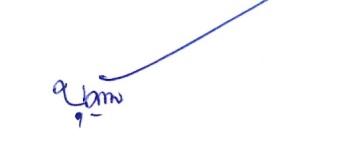 			ประกาศ  ณ  วันที่  28  เดือน  ธันวาคม  พ.ศ. ๒๕61						(ลงชื่อ).............................................     						           (นางบุญน้อม   ลิ้มกุล)					                                        นายกองค์การบริหารส่วนตำบลสระโพนทอง